FOR IMMEDIATE RELEASEDecember 1, 2018OFFICIALLY LADYJ RELEASES HIGHLY ANTICIPATED DEBUT ALBUMTALES OF A CONGREGATIONHIGHLIGHTS INCLUDE THE SINGLES, “LOVE MYSELF,” “BACKSLIDER,”AND “WAY OF ESCAPE“TALES OF A CONGREGATION AVAILABLE EVERYWHERE NOW 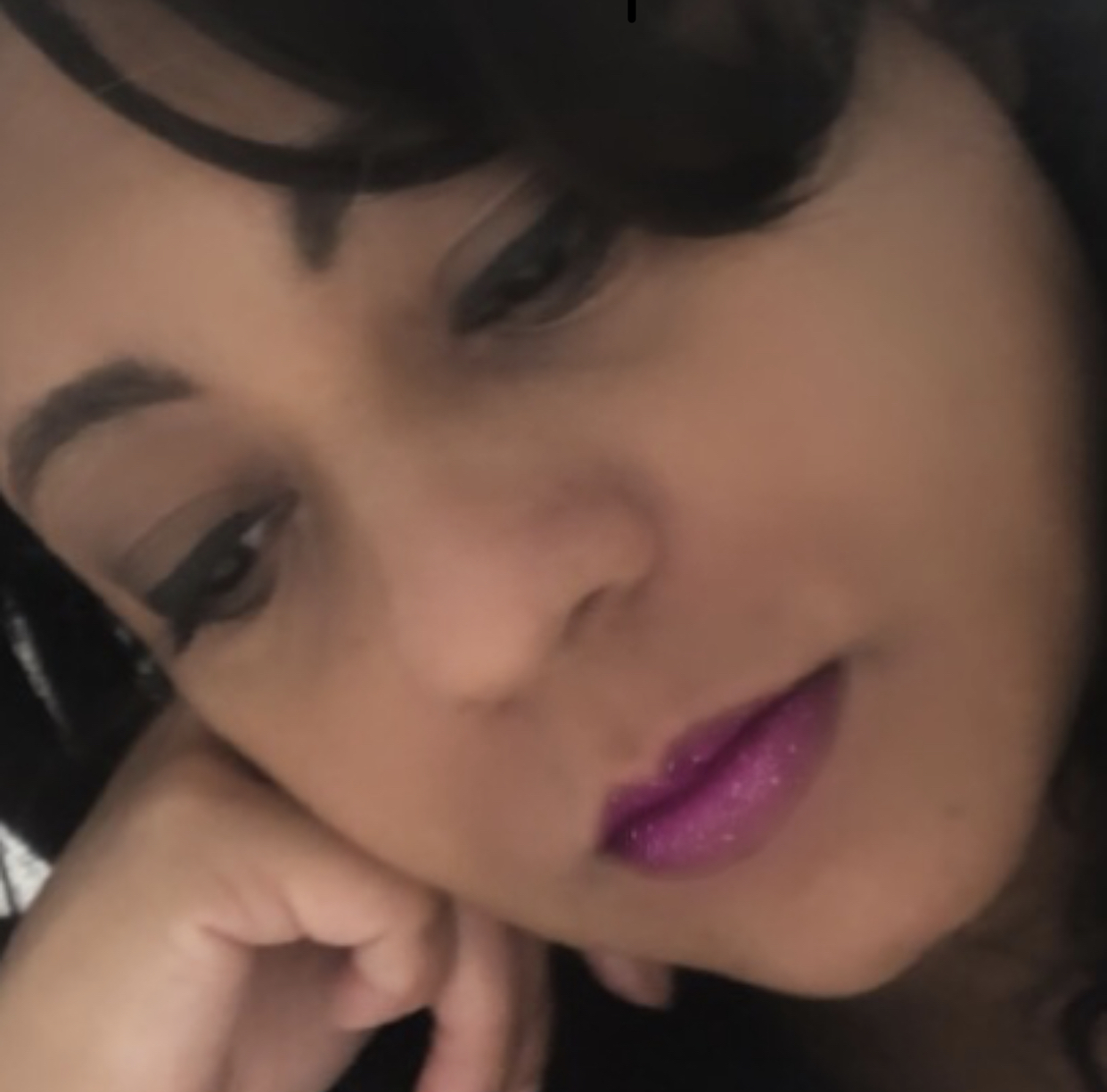 Gospel Underground recording artist OFFICIALLY LADYJ has announced today’s release of her hugely anticipated Gospel Underground debut album. TALES OF A CONGREGATION is available now for streaming and download HERE.TALES OF A CONGREGATION includes an array of acclaimed new tracks, including , “LOVE MYSELF,”“BACKSLIDER,”“WAY OF ESCAPE“and the Christmas first single, “WISHING YOU MERRY CHRISTMAS” all available now streaming services. The album is an eclectic fusion techno, funk,R&B and pop.  Its unique sound is a contemporary gospel game changer. CONNECT WITH OFFICIALLY LADYJOFFICIALLYLADYJ.COMFACEBOOKTWITTERINSTAGRAMYOUTUBE* FESTIVAL PERFORMANCE+ RADIO PERFORMANCEhttp://www.OfficiallyLadyJ.com/ Press Contact:Jennifer WilsonLadyJOfficially@gmail.com(216) 313-0636Tour/OnlineTracy WilsonLadyJOfficially@gmail.com